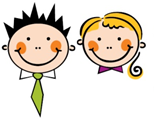 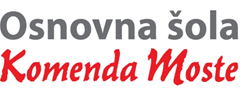 Glavarjeva cesta 37, 1218 Komenda, Tel: 01 7247 150, fax: 01 8341 710, e-mail: o-komenda.lj@guest.arnes.si3. bSREDA, 25. 3. 2020MATMATEMATIČNI IZRAZI ZA RAČUNSKE OPERACIJE Najprej ponovimo, kako z matematičnim izrazom poimenujemo rezultat pri seštevanju (vsota), odštevanju (razlika), množenju (zmnožek) in deljenju (količnik). V DZ na strani 12 in 13 natančno preberi 1., 2., 4. in 5. nalogo. Pri vsaki nalogi je napisan račun (pobarvan z rumeno), ti pa moraš ugotoviti, katera besedilna naloga sodi k računu. Dobro si oglej in preberi tudi plakate, ki jih v rokah držijo otroci.(Rešitve: 1. c, 2. b, 4. b, 5. c)V zvezek reši 3. in 6. nalogo. Za dodatno nalogo (kdor želi) reši še 7. nalogo.Najprej ponovimo, kako z matematičnim izrazom poimenujemo rezultat pri seštevanju (vsota), odštevanju (razlika), množenju (zmnožek) in deljenju (količnik). V DZ na strani 12 in 13 natančno preberi 1., 2., 4. in 5. nalogo. Pri vsaki nalogi je napisan račun (pobarvan z rumeno), ti pa moraš ugotoviti, katera besedilna naloga sodi k računu. Dobro si oglej in preberi tudi plakate, ki jih v rokah držijo otroci.(Rešitve: 1. c, 2. b, 4. b, 5. c)V zvezek reši 3. in 6. nalogo. Za dodatno nalogo (kdor želi) reši še 7. nalogo.SLJTONE PAVČEK: MAMA JE ENA SAMA,  NEŽA MAURER: RIŠEM OČETAKako je o mami razmišljal Tone Pavček? Poišči njegovo pesem, ki je v našem berilu (str. 17) in jo preberi. Ustno odgovori na naslednja vprašanja:Kaj je najlepše na svetu?Razloži verze:prva radost je mama,prvi spev nina-nana,prva beseda: mama.Kakšna je pesem?Komu in kdaj bi jo lahko povedal?Danes boš tudi ti postal pesnik. Izmisli si še eno kitico.V zvezek napiši naslov Mama je ena sama in tvoje besedilo tudi napiši ali prepiši kitico pesmi, če ti ne gre izmišljevanje. Preberi mamici.Pesem Toneta Pavčka se lahko naučiš na pamet in jo kot presenečenje zrecitiraš mamici.Kaj misliš, se da očeta narisati tudi z besedami? Poglej v berilo (str. 16), kako je očeta z besedami narisala Neža Maurer. Pesem preberi in ustno odgovori na vprašanja POVEJ MI. V nekaj povedih opiši svojega očeta, povej nekaj zanimivosti o njem in o tem, kako skupaj preživljata čas.Nariši očeta. V oblaček napiši to, kar si želiš, da bi ti oče rekel. Risbo podari očetu. Pesem Neže Maurer se lahko naučiš na pamet in jo kot presenečenje zrecitiraš očetu.Kako je o mami razmišljal Tone Pavček? Poišči njegovo pesem, ki je v našem berilu (str. 17) in jo preberi. Ustno odgovori na naslednja vprašanja:Kaj je najlepše na svetu?Razloži verze:prva radost je mama,prvi spev nina-nana,prva beseda: mama.Kakšna je pesem?Komu in kdaj bi jo lahko povedal?Danes boš tudi ti postal pesnik. Izmisli si še eno kitico.V zvezek napiši naslov Mama je ena sama in tvoje besedilo tudi napiši ali prepiši kitico pesmi, če ti ne gre izmišljevanje. Preberi mamici.Pesem Toneta Pavčka se lahko naučiš na pamet in jo kot presenečenje zrecitiraš mamici.Kaj misliš, se da očeta narisati tudi z besedami? Poglej v berilo (str. 16), kako je očeta z besedami narisala Neža Maurer. Pesem preberi in ustno odgovori na vprašanja POVEJ MI. V nekaj povedih opiši svojega očeta, povej nekaj zanimivosti o njem in o tem, kako skupaj preživljata čas.Nariši očeta. V oblaček napiši to, kar si želiš, da bi ti oče rekel. Risbo podari očetu. Pesem Neže Maurer se lahko naučiš na pamet in jo kot presenečenje zrecitiraš očetu.ŠPOPLESOgrej se ob plesu ob glasbi (ko ugasne glasba, se spremeniš v kip). Pleši plese, ki smo se jih učili pri ŠPO ali GUM in tiste, ki so ti všeč. Povabi k plesu tudi svoje domače, poveselite se ob prazniku.Nekaj predlogov:Izak, Jakob, AbrahamIzidor ovčice paselBetter when I'm dancingPalme in valoviUrca RačkeRašpla…Ogrej se ob plesu ob glasbi (ko ugasne glasba, se spremeniš v kip). Pleši plese, ki smo se jih učili pri ŠPO ali GUM in tiste, ki so ti všeč. Povabi k plesu tudi svoje domače, poveselite se ob prazniku.Nekaj predlogov:Izak, Jakob, AbrahamIzidor ovčice paselBetter when I'm dancingPalme in valoviUrca RačkeRašpla…SPOVREMEVremenska napoved, vremenoslovciKako lahko napovemo vreme za naprej? Kdo napove vreme? Kako vremenoslovci vedo, kakšno bo vreme?V zvezek zapiši:Vremenska napoved nam pove, kakšno bo vreme v prihajajočih dneh. Vreme napovedujejo vremenoslovci ali meteorologi. Meteorologi vreme opazujejo in merijo: 	- količino padavin, - temperaturo zraka, - hitrost in smer vetra, - zračni tlak. Na podlagi teh meritev naredijo vremensko napoved.Vremenska napoved, vremenoslovciKako lahko napovemo vreme za naprej? Kdo napove vreme? Kako vremenoslovci vedo, kakšno bo vreme?V zvezek zapiši:Vremenska napoved nam pove, kakšno bo vreme v prihajajočih dneh. Vreme napovedujejo vremenoslovci ali meteorologi. Meteorologi vreme opazujejo in merijo: 	- količino padavin, - temperaturo zraka, - hitrost in smer vetra, - zračni tlak. Na podlagi teh meritev naredijo vremensko napoved.